ART SOCIETY OF STRATHCONA COUNTY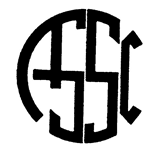 WORKSHOPS FALL 2016	 Paint Along DVD – Sept 6, 20, Oct. 18, Nov. 1, 15   Cost $5     Plein Air Pastel - Joyce Boyer Sept 10, 10-4pm,    Cost $65	 Light Room Editing - Roy McLaughlin/Al Dixon. Sept 11, 10-4pm. Cost $65	 Willie Wong – 6 week WC, Sept 12- Oct 24, 9:30-12:30   Cost $180 	 Life Drawing  Sept 12, Oct. 17, Nov 7. 6:30-8:30    Cost $15         Pen & Ink - Ann McCartney Sept 19, 26 Oct 3rd 1pm-4pm   Cost $65         Golden Sampler Workshop - Acrylic -Samantha Williams Chapelsky, Sept. 25 				Cost $70 	   	supplies included         Drawing for Painters - Frances Ally-Arscott 3 sessions Sept 27, Oct. 4,11  Cost 			$80         Prairie Landscape in Watercolours - Gregg Johnson, Oct. 29/30   Cost 				$125.	Zentangle II and more – Nov 5, 10-3 pm,   Cost $35Visit www.artstrathcona.com   for updates on workshops,Comprehensive information, supply list and to register.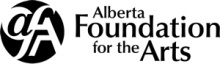 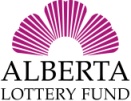 